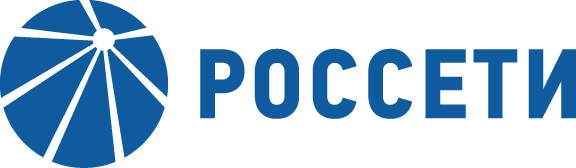 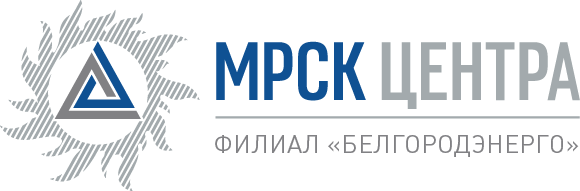 Уведомление №1об изменении условий извещения и закупочной документации запроса цен на право заключения Договора на выполнение   СМР, ПНР 5 очереди электроснабжения микрорайона ИЖС "Глушинский" для нужд ПАО МРСК Центра (филиал Белгородэнерго),  (опубликовано на официальном сайте Российской Федерации для размещения информации о размещении заказов www.zakupki.gov.ru, на электронной торговой площадке ПАО «Россети www.b2b-mrsk.ru  №1009673  от 23.04.2018г., а так же на официальном сайте ПАО «МРСК Центра» www.mrsk-1.ru в разделе «Закупки»Организатор запроса цен  ПАО «МРСК Центра», расположенный по адресу: РФ, 308000, г. Белгород, Преображенская ул., д. 42, (контактное лицо: Ермолова Ирина Валерьевна, контактный телефон (4722) 58-17-81), настоящим вносит изменения в извещение и закупочную  документацию запроса цен на право заключения Договора на выполнение   СМР, ПНР 5 очереди электроснабжения микрорайона ИЖС "Глушинский" для нужд ПАО МРСК Центра (филиал Белгородэнерго).Внести изменение в извещение (в карточку объявленной процедуры на ЭТП В2В) и изложить в следующей редакции:Цена за единицу продукции: «11 482 445,48 руб. (цена с НДС).»Общая стоимость закупки: «11 482 445,48 руб. (цена с НДС).»Примечание:По отношению к исходной редакции уведомления и закупочной документации запроса цен на право заключения Договора на выполнение   СМР, ПНР 5 очереди электроснабжения микрорайона ИЖС "Глушинский" для нужд ПАО МРСК Центра (филиал Белгородэнерго). внесены следующие изменения:- Изменено: Цена за единицу продукции  и Общая стоимость закупки в извещении на ЭТП;В части не затронутой настоящим уведомлением, Подрядчики руководствуются извещением и закупочной документацией запроса цен на право заключения Договора на выполнение   СМР, ПНР 5 очереди электроснабжения микрорайона ИЖС "Глушинский" для нужд ПАО МРСК Центра (филиал Белгородэнерго), (опубликовано на официальном сайте Российской Федерации для размещения информации о размещении заказов www.zakupki.gov.ru, на электронной торговой площадке ПАО «Россети» www.b2b-mrsk.ru №1009673  от 23.04.2018г  , а так же на официальном сайте ПАО «МРСК Центра» www.mrsk-1.ru в разделе «Закупки»).Председатель закупочной комиссии – Директор  филиалаПАО «МРСК Центра»-«Белгородэнерго»	         С.Н.Демидов